Лесной массивнапротив ГАУЗ «Республиканская клиническая больница МЗ РТ» 						25 мая 2019 годаПРЕСС-РЕЛИЗРеспубликанская природоохранная акция «Чистые леса Татарстана»Участник:1. Кузюров Равиль Афраимович – министр лесного хозяйства Республики Татарстан25 мая 2019 года в г. Казани состоится республиканская природоохранная акция «Чистые леса Татарстана». Она пройдет на двух площадках – напротив ГАУЗ «Республиканская клиническая больница МЗ РТ» (Оренбургский тракт, 138) и возле Казанского оптико-механического завода (ул. Липатова, 37). Начало акции в 11:00 часов. Перчатки и мешки будут выдаваться на месте.Республиканская природоохранная акция «Чистые леса Татарстана» проводится Министерством лесного хозяйства РТ с 2010 года. В ее рамках осуществляется очистка территории лесного фонда от твердых коммунальных отходов, сухостоя и валежника. Акция проходит в весенний и осенний периоды во всех муниципальных районах республики, а ее постоянными участниками являются сотрудники министерств, ведомств, учреждений, организаций, предприятий, арендаторы лесных участков, представители садоводческих товариществ, кооперативов, экологических объединений, студенты высших и средних специальных учебных заведений, волонтеры.В этом году весенний этап акции стартовал 22 апреля и продлится до 22 июня т.г. По его итогам на сегодняшний день из леса уже убрано и вывезено порядка 500 кбм. ТКО.Для справки. В 2018 году республиканская природоохранная акция «Чистые леса Татарстана» была проведена с 25 апреля по 25 июня и с 15 сентября по 15 ноября. К ней присоединились более 7 тыс. человек, из лесного фонда было собрано и вывезено твердых коммунальных отходов, сухостоя и поваленных деревьев в объеме 3740 кбм.МИНИСТЕРСТВОЛЕСНОГО ХОЗЯЙСТВАРЕСПУБЛИКИ ТАТАРСТАНЯмашева пр., д.37 А, г. Казань, 420124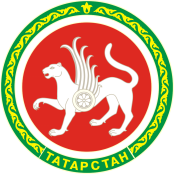 ТАТАРСТАН РЕСПУБЛИКАСЫУРМАН ХУҖАЛЫГЫМИНИСТРЛЫГЫЯмашева пр., 37нчы А йорт, Казан шәh,420124Тел. (843) 221-37-01, Факс  221-37-37, Е-mail: Minleshoz@tatar.ru, сайт: Minleshoz.tatarstan.ruТел. (843) 221-37-01, Факс  221-37-37, Е-mail: Minleshoz@tatar.ru, сайт: Minleshoz.tatarstan.ruТел. (843) 221-37-01, Факс  221-37-37, Е-mail: Minleshoz@tatar.ru, сайт: Minleshoz.tatarstan.ru